RPS (Riscos Psico-sociais)Esta sequência deve ser construída localmente. Para isso, existem 2 possibilidades à sua disposição: existe uma formação local (ou da divisão) que cumpre estes objetivos. Neste caso, pode ser utilizada em vez deste módulo.se não for este o caso, deve construir a sua própria formação de acordo com a sugestão abaixo.Este documento contém sugestões de conteúdos e atividades pedagógicas que permitem atingir os objetivos deste módulo. Duração prevista:1 hora 30.Recomendações de Modalidades pedagógicas:Apresentação presencial com a realização de um e-learning grupo + efetuar um briefing sob a forma de perguntas/respostas + apresentar o que é feito no sítioA participação daa pessoa a cargo dos RPS será uma mais-valia. Pré-requisitos da sequênciaTodo o módulo TCGOs participantes já terão abordado os RPS e compreenderam a vontade forte do Grupo. A intenção deste módulo reside em concretizar os diferentes elementos do módulo TCG, detalhando o que é feito no seu sítio. Preparação da sequênciaAntes do início do módulo, recomendamos que:se assegure da presença da pessoa a cargo dos RPS no sítio/filial e que esta compreendeu que se espera dela.verifique se os diapositivos extraídos do TCG 2.5 estão atualizados.o acesso ao e-learning RPS funcione. Ou mesmo que esteja disponível um posto por pessoa ou por «pequenos» grupos (cf. a ficha du módulo:)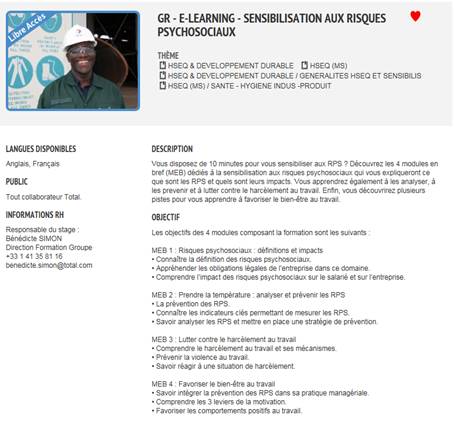 Sugestão de desenvolvimento da sequênciaLegenda das instruções para o formador:Comentários para o formadorElementos-chave de conteúdoTipo de atividade«Questão a colocar» / enunciado de instruçãoObjetivos:Após rememoração da importância dos RPS para o Grupo Total, no fim do módulo, os participantes:Rememoram a Política RPS da TotalConhecem os que é feito no sítio em matéria de RPS.Compreenderam a função de alerta Elementos ChaveSuporte/atividadesRememoração da política RPS da TotalExtraído do TCG 2.5As intenções e modalidades implementadas pelo sítio são de: XXXXX (a enumerar em função do sítio)Ligação e aprofundamento com o roteiro do sítio e das ações implementadasA sua função é de: detetar, informar o responsável ou médico do trabalho, …Fase / TimingFormadorSugestão de conteúdo do módulo1. Introdução e objetivos5’Receber os participantes a apresentar os objetivos do módulo. Para isso, vamos rever juntos o que pretende a Total em matéria de RPS e veremos depois aqueles que se aplicam às nossas atividades, a nível local. Durante este módulo, está previsto seguir o e-learning RPS.Exemplo de diapositivo de apresentação dos objetivos:Após rememoração sobre a importância dos RPS para o Grupo Total, no fim do módulo:rememorou a Política RPS da Totalconhecerá o que é feito no sítio em matéria de RPS.terá compreendido a função de alerta. 2. Rememoração da política RPS da Total5’->10’O objetivo desta sequência consistem em relembrar rapidamente a importância que a Total concede aos RPS, e o que é implementado relativamente à política do Grupo.Para isso:- Pergunta/resposta e depois mostrar os diapositivos em resumo«Quem nos pode lembrar do que se fala quando se evocam os RPS? o que é que é importante para a Total?»- Diapositivos em resumo: Apresentar os diapositivos extraídos do TCG 2.5. 3. Seguir o e-learning do Grupo sobre os RPS45’ -> 55’Organizar para que cada um possa seguir o e-learning, ou realizá-lo juntos (apresentando num videoprojector e animando o quiz em direto) se não possuir as condições necessárias para que este seja seguido individualmente.Depois da apresentação, perguntar: «o que deseja reter sobre os RPS?»Organizar uma troca de ideais sobre o que dizem os participantes.E-learning «sensibilização aos RPS»4. As ações no sítio em matéria de RPS10’ -> 1h05O objetivo desta sequ~encia consiste em estabelecer a ligação com o roteiro do sítio e em apresentar o que é feito no sítio a este respeito. Designadamente:as ações em curso e futurasAs situações problemáticas possíveis a evitar Le dispositivo implementado, Os pontos de contacto (médico do trabalho)Diapositivo das ações do sítio5. Resumo25’->1h30O objetivo desta sequência permite que os participantes anotem o que lhe diz diretamente respeito no seu posto e os pontos de vigilância.Pedir que anotem as respostas às questões seguintes:« Qual é a sua função, concretamente?Quais as dificuldades que identifica para desempenhar a sua função no sítio?»Organizar uma ronda rápida para obter respostas.Como animador, assegure-se de que cada um diz que no mínimo a sua função consiste em ser vigilante para com os outros e alertar em caso de dúvida.Anotar no quadro, à medida das intervenções dos participantes, as dificuldades. De seguida, uma vez concluído, regressar às dificuldades uma a uma e pedir ao grupo que encontre soluções, solicitando a participação do interveniente.Agradecer e concluir.